ABSTRAKPENGARUH TARI KREASI TERHADAP PERKEMBANGAN MOTORIK KASAR ANAK USIA 5-6 TAHUN DI TK EDELWEISS KECAMATAN SIRAPIT  LANGKAT TA 2020-2021SELLY SELVANA BR.TARIGAN          Perkembangan motorik kasar adalah suatu proses tumbuh kembang kemampuan gerak seorang anak pada dasarnya perkembangan ini berkembang sejalan dengan kematangan saraf dan otot-otot besar anak, sehingga setiap gerakan sederhana apapun dapat menghasilkan interaksi yang kompleks dari berbagai bagian dan system dalam tubuh yang dikontrol oleh otak. Motoric kasar pada anak usia 5–6 tahun sangat berpengaruh dalam gerak tari, karena dengan gerakan–gerakan tari anak akan mengeluarkan tenaga. Dan dengan gerakan–gerakan tari tersebut anak akan mampu mengekspresikan dirinya lewat gerakan tari kreasi dan irama musik sehingga motorik kasar anak bisa berkembang.Penelitian ini bertujuan untuk mengetahui perkembangan motorik kasar anak melalui tari kreasi pada peserta didik di TK EDELWEISS TA 2020-2021         Penelitian ini termasuk jenis penelitian yang menggunakan desain penelitian Pre-Exprimental yang masih terdapat variabel luar yang ikut berpengaruh terhadap terbentuk variabel dependen. Bentuk desain yang digunakan adalah One-Group Pretest-Posttest Design, dalam penelitian ini terdapat suatu kelompok yang diberi perlakuan, kemudian bermaksud untuk membandingkan keadaan sebelum dengan susudah diberi perlakuan. Instrumen yang digunakan dalam pemelitian ini yaitu lembar observasi perkembangan motorik kasar anak 5-6 tahun sesuai dengan indikator yang akan dicapai.Penelitian ini menggunakan teknik analisis kuantitatif dalam memperoleh data.Teknik analisis data menggunakan uji statistik yaitu uji normalitas data dan uji hipotesis dengan menggunakan uji-t. Sesuai hasil penelitian di peroleh nilai Thitung= 3,466>1,753, dan karena dk= (n-1) = (16-1)=15 dan taraf nyata ᾱ =0,05 sehingga dapat di simpulkan diperoleh Thitung>Ttabel (3,466) (1,753) dengan demikian hipotesis Ho ditolak dan Ha diterima. Sehingga dapat dinyatakan bahwa ada pengaruh yang signifikan penggunaan kegiatan tari kreasi terhadap perkembangan motorik kasar anak kelompok B di TK EDELWEISS TA 2020-2021.Kata kunci : Tari Kreasi dan Perkembangan mototrik kasar KATA PENGANTAR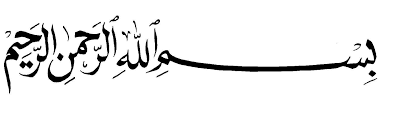 Artinya: (10) Hai orang-orang yang beriman, sukakah kamu aku tunjukkan suatu perniagaan yang dapat menyelamatkanmu dari azab yang pedih? (11) (Yaitu) kamu beriman kepada Allah dan RasulNya dan berjihad di jalan Allah dengan harta dan jiwamu. Itulah yang lebih baik bagimu, jika kamu mengetahui. (As-shaff : 10-11)	Alhamdulillah, merupakan ungkapan puji syukur kehadirat Allah SWT yang telah memberikan kasih sayang dan hidayahnya kepada saya, sehingga penulis dapat menyelesaikan skripsi yang berjudul “Pengaruh Tari Kreasi Terhadap Perkembangan Motorik Kasar Anak Usia 5-6 Tahun di TK Edelweiss Kecamatan Sirapit Langkat TA 2020-2021”. Penelitian skripsi ini betujuan untuk memenuhi persyaratan menyelesaikan pendidikan S1 pada Ilmu Pendidikan Program Studi Pendidikan Guru Anak Usia Dini, (PG-PAUD) UMN Al-Washliyah Medan.Pada kesempatan ini penulis ingin mengucapkan terimakasih kepada pihak yang telah membantu dalam penyelesaian skripsi ini, di antaranya :Bapak Dr. KRT. Hardi Mulyono K. Surbakti, sebagai Rektor UMN Al-Washliyah MedanBapak Drs Samsul Bahri, M.Si, sebagai Dekan UMN Al- Washliyah yang telah memberikan ijin penelitian.Ibu Novita Friska, S.Psi.,M.Psi sebagai Ketua prodi  PG PAUD UMN Al- Washliyah yang membantu penulis dalam menyelesaian skripsi iniDrs. Darajat Rangkuti, M.Pd sebagai dosen pembimbing  yang telah membimbing, memberikan motivasi dan petunjuk dalam penulisan skripsi ini Kepada Bapak/Ibu Dosen PG-PAUD Universitas Muslim Nusantara Al Washliyah yan telah memberikan ilmu dan wawasan serta pengetahuanKepada Ibu Martalena, S.Pd selaku Kepala Sekolah TK Edelweiss yang telah mengizinkan penulis untuk melakukan penelitian dan pengumpulan dataKepada orang tua yang  saya sayangi dan seluruh keluarga tercinta terutama suami dan anak-anak yang telah memberikan doa, dorongan dan semangat kepada penulis selama penyusunan skripsi ini.Buat teman-teman seperjuangan stambuk 2017 prodi selalu menemani dan memberikan semangat Kepada sahabatku tersayang Nona Shawitia Putri, Yuni Riati, Suci Selvia, Siti Anisah Faradiba dan Dinda Fadila yang telah membantu dan memberikan motivasi serta inspirasi setiap harinya.Semua pihak yang tidak penulis sebutkan satu persatu yang telah membantu dalam menyelesaikan penulisan skripsi iniPenulis menyadari keterbatasan kemampuan yang dimiliki, sehingga proposal ini masih jauh dari kesempurnaan. Oleh karena itu, segala kritik dan saran yang membangun sangat saya   harapkan. Semoga skripsi ini dapat bermanfaat bagi para pembaca demi kebaikan dimasa yang akan datang.Medan,       Juli 2021Penulis,Selly Selvana Br. Tarigan					           NPM : 171424054